Załącznik 1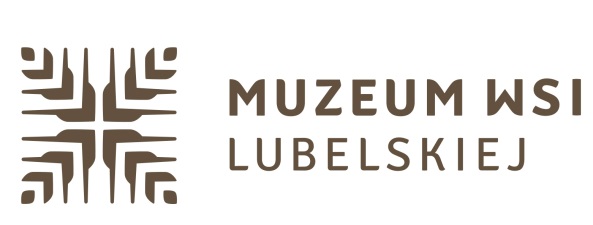 METRYCZKA UCZESTNIKA KONKURSU W RAMACH PROJEKTU PRZECHOWUJMY TEN SKARB!…………………………………………………………………………………..……………..imię i nazwisko Uczestnika
…………………………………………………………………………………..……………..wiek Uczestnika
…………………………………………………………………………………..……………..adres Uczestnika
…………………………………………………………………………………..……………..telefon kontaktowy/ rodzica lub opiekuna prawnego
…………………………………………………………………………………..……………..adres e-mail/ rodzica lub opiekuna prawnego
…………………………………………………………………………………..……………..Imię i Nazwisko / rodzica lub opiekuna prawnego